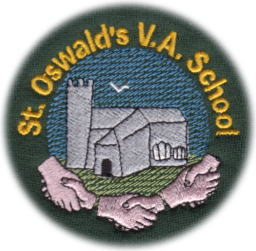 ST. OSWALDS CHURCH IN WALES V. A. SCHOOLADMISSIONS POLICY January 2021This policy will apply to admissions during 2022 - 2023PREAMBLEThe policy and arrangements set out below are governed by the relevant parts of education legislation and the provision of the schools Trust Deed.RIGHTS OF PARENTSThe school seeks to provide places for all children who reside within the catchment area from which the former Jeffreyston V. C. School and Loveston C.P. School drew their pupils up to 31st August 2001. However, any parent may apply for his/her child to be admitted to the school. A form of application can be obtained from the school office which must be returned to the Chairperson of St. Oswald’s Governing Body. Parents must also apply via the Pembrokeshire County Council website.If a child is refused admission the parent may, within a period of 14 days, appeal against the decision to a Panel constituted for that purpose in accordance with the provisions of the Education Acts. Information on how to appeal will be given by the Headteacher at the time of the original decision. All appeals must be submitted to the Chairperson of St. Oswald’s Governing Body. There is no right of appeal for nursery applications.NUMBER OF PUPILS TO BE ADMITTEDThe school’s admission number, established on the basis of the relevant legislation is that 17 pupils will be admitted to the Early Years Class up to that number.Applications to classes will be made where there are vacancies (calculated according to the admission number and statutory size limits set by efficient provision of education or efficient use of resources).CRITERIA FOR DETERMINING ADMISSIONSIf the number of children whose parents are seeking admission to the school exceeds the number of places available offers will be made in the following order of priority:Looked After Children (LAC) or children who were previously LAC.b) Children with parents / carers who are active members of the armed forces or were members of the armed forces no more than six years before the date of the admission application.c) Children with brothers or sisters, these being determined as foster, adopted or permanently living at the same address, who attend the school at the date of the proposed admission.d) Children who live in the catchment area of the school as described in 2 above.e) Children from families living outside the area who are regular communicants at an Anglican Church.f) Children from families of other Christian denominations from outside the area as defined in 2 above whose parents wish them to be educated in an Anglican Church School.g) Children from families outside the area as defined in 2 above who are not active Christian worshippers but whose parents wish their children to be educated in an Anglican Church School.If the school is named in a statement of Special Educational Needs, the Governing body has a duty to admit the child to the school.There is, in all instances a ‘right of appeal’ against a decision that has been made with regard to the refusal of an application for admission which must be made to the Chairperson of the Governing Body.This policy is reviewed annually and consulted with between all VA and VC schools in Pembrokeshire, the Diocesan Director and between Pembrokeshire Carmarthenshire and Ceredigion Local Authorities as part of the consultation process.Jan 2021 as a guide:ApplicationsIn line with the local authority’s school admission policies, application for admission to St. Oswald’s V. A.  School will be made in line with parental preference. Applications are to be made online through Pembrokeshire County Council’s (PCC) online admissions system.PCC forward the application via PDF to the school for consideration. The school will confirm with PCC of the number status of the year group/class/es applied for. Where the admission number is not exceeded the school would contact the parent/s of the child who have applied for a place. A request to complete a school admission form is made (this must be completed). The school encourages a visit to view the school through meeting with the parent/s and child prior to starting.Where the admission number is exceeded, the same arrangements apply as above. The parents will be informed of the school’s waiting list and procedures around this.St. Oswald’s V.A. School will participate in the co-ordinated admission arrangements operated by the local authority. Consequently, applications for nursery pupils due to start in September, January or April should be received by April 30th of the previous year. The closing date for Reception/Primary Applications is 30th January in the same year that the child would start in that year group. Parents will be informed in writing of the decision. Families moving into the area will be treated as separate cases but the criteria above will be used.January 2021Child’s birthday falls between:Nursery admission term1 April – 31 AugustAutumn Term1 September – 31 DecemberSpring1 January – 31 MarchSummer